KORSHOLMS FÖRSAMLINGS MUSIKSKOLA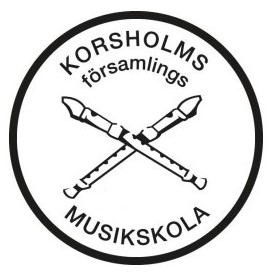 Medlemsbrev 1/2021I dessa tider är antagligen ett av de vanligaste uttrycken för tillfället. Vi lever mitt i en pandemi, som har präglat oss alla på ett eller annat sätt. Mycket av musikskolans körverksamhet går nu virtuellt. Körövningarna förbandas eller hålls digitalt via Zoom. Både körer och enskilda elever förgyller vardagen i många hushåll då gudstjänster och matinéer sänds digitalt på våra kanaler.Trots det ser vi fram emot att åter träffas ”på riktigt” och sjunga och musicera tillsammans. Så fort samhället öppnar upp och man kan lätta lite på restriktionerna, så hoppas vi kunna återgå till kör- och instrumentalövningarna i kyrkan och småningom få dela med oss av det vi lärt oss i det fördolda.Susanne Westerlund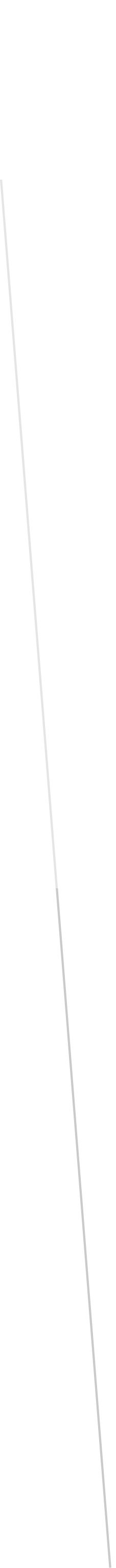 VerksamhetsledareVi förbehåller oss rätten till programförändringar.Närmare information om musikverksamheten finns på församlingens hemsida: www.korsholmssvenskaforsamling.fi.Anmälan till musikskolan är öppen 15.4-15.5 på hemsidan (adress ovan).